                                                  Технологическая карта урока «Песня – верный спутник человека» Пояснительная запискаПланируемые результатыТехнология обучения:                                                                                                                                                                         Приложение № 1                                                                                                                                                                         Приложение №2                                                                                                                                                                            Приложение №3                                                                                          ПРОВЕРЬ СЕБЯ!!!                                                                                                                                                                             Приложение №5                      Организационная информацияОрганизационная информацияПредметМузыкаКласс, количество учеников5 класс, 9 челПродолжительность урока 45 минутМетодическая информацияМетодическая информацияТема урока «Песня – верный спутник человека»Классификация урока.Тип урока: Урок применения предметных знаний, умений, навыков.Форма урокаКомбинированныйЦель  урока:Сформировать представление о песне как вершине музыки, показать взаимосвязь музыки и речи. Помочь  учащимся определить важность песни, как явления, в жизни человека.Задачи:Образовательные: Учить работать с текстом учебника, выделять главное, высказывать собственную точку зрения, формулировать своё отношение к изучаемому произведениюВоспитательные: воспитать творческую и познавательную активность, нравственно-эстетическое отношение к  истории нашей Родине посредством  музыки и литературыРазвивающие: развивать  умение самостоятельного поиска и обработки информации; эмоциональное, образное и эстетическое восприятие; умение работать в коллективе; развивать мышление, воображение, внимание, певческие способностиМетапредметные:Метапредметные:Регулятивные:1.Организовывать свою деятельность, принимать ее цели и задачи.2. Выбирать средства реализации этих целей и применять их на практике2. Прогнозирование результата и усвоения уровня знаний.                                                                                      Познавательные:                                                                                      Познавательные:Коммуникативные:1. Осваивать диалоговую форму общения.2. Планирование учебного сотрудничества с учителем и сверстниками - определение цели, функций участников, способы взаимодействия.Предметные:Осознанно воспринимать  музыкальные произведения.Определять на слух жанры музыки.Осмыслять специфику музыки и литературы как видов искусства.Реализовать творческий потенциал.Личностные:1. Эмоциональный комфорт, толерантность. 2. Продолжать воспитание интереса к жанру песня, как к истине и вершине музыки.3. Чувство любви к родной стране, выражающееся в интересе к ее культуре, формировать заинтересованность в приобретении и расширении знаний и способов действий, творческий подход к выполнению заданий.4. Оценивать результаты деятельности.Технология                                                                                                                                                                                                                                                                                                                                                                                                                                                                                                                                                                                                                                                                                                                                                                                                                                                                                                                                                                                                                                                                                                                                                                                                                                                                                                                                                                                                                                                                                                                                                                                                                                                                                                                                                                                                                                                                                                                                                                                                                                                                                                                                                                                                                                                                                                                                                                                                                                                                                                                                                                                                                                                                                                                                                                                                                                                                                                                                                                                                                                                                                                                                                                              системно – деятельностного  подхода ;мличностно-ориентированные, объяснительно - иллюстративные, проблемное обучение, игровые технологии, ИКТ.Методы и приемы:Словесная группа методов (беседа); наглядно-зрительная группа методов (видеозаписи, аудиозаписи); методы эмоционального воздействия (ситуации успеха); метод обобщения, закрепления; методы размышления о музыке; проблемно-поисковые ситуации, методы поощрения, проверка знанийФормы работы учащихся: Фронтальная, индивидуальная, беседа, работа в малых группах, хоровое исполнение.Оборудование:Ноутбук с проектором, учебник, аудио и видеозаписиМузыкальный ряд:Е.Крылатов, Ю.Энтин  « Крылатые качели»Русские народные песни (фрагменты): «Во поле береза стояла», «Солдатушки, браво, ребятушки!»,«Эй,ухнем», «Камаринская»; М.Матусовский, В.Баснер «С чего начинается Родина?» Этапы урока, формы организации работыОформление доски, презентацияДеятельность учителяДеятельность учащихсяФормируемые: предметные и УУД1.ОрганизационныйэтапМотивация учебной деятельности учащихся.Формы организации: фронтальная работаОрганизует учащихся на  начало урока. Проверяет готовность к уроку.Создает условия для возникновения у учащихся внутренней потребности включения в учебную деятельность.Музыкальное приветствие:Звучит песня Е. Крылатова «Крылатые качели».- Ребята, какое настроение вызвала у вас эта песня?- Очень хорошо, с таким радостным настроением мы начинаем свой урок. (если настроение радостное, то и весь урок пройдет у нас с таким настроением)Приветствуют учителя.-РадостноеЛичностные:самоорганизация.Регулятивные:способность регулировать свои действия, прогнозировать деятельность на уроке 2. Формулирование темы урока. Постановка цели и задачи урока. Формы организации: фронтальная работаПриём: проблемный диалогЗапись на классной доске- Ребята, вспомните, как называется наша тема первого полугодия? - О каком союзе идет речь?- Прошу  громко, выразительно прочитать строки поэтессы Евдокии Ростопчиной  «Слова и звуки». Какая власть сравнится с властью их?Друг с другом мы через слова и звукиСближаемся…Блаженство, радость, муки,Любовь, вражду- всё облекаем в них…В словах и звуках вечный ключ сердец! -О чем говорит нам поэтесса?  -В каком музыкальном жанре мы встречаем взаимосвязь поэзии и музыки?- Какие  по разновидностям бывают песни? -О чем можно спеть в песне?- Какие песни вам пела мама, когда вы были совсем маленькие? - А пели ли вы песни в детском саду?  в начальной школе? - А сейчас поёте?- Можно песню назвать верным другом человека? - Какой вывод можно сделать? - Как вы думаете, какую тему будем изучать сегодня на уроке?Верно, тема нашего урока: «Песня – верный спутник человека».-Тему мы определили, а что же мы будем делать на сегодняшнем уроке? Что мы узнаем с вами? Какую цель мы поставим перед собой сегодня на уроке?-Как вы думаете, какие  задачи стоят перед нами?- Молодцы!Древний союзМузыка, литература, изобразительное искусство Один из учащихся выразительно, эмоционально читает с доски.- О связи слова и звука,  поэзии и музыки-Песни, романсы, кантаты- Народные и композиторские-Песня рассказывает обо всём, о дружбе и любви, о труде и праздниках, сражениях и победах…- Колыбельные- Да- Да- Можно Делают вывод:  - Песня сопровождает нас с самого рождения,  песня с нами  на протяжении всей нашей жизни.- Мы будем говорить о песнях.- Цель урока -познакомиться с историей возникновения песни, видами песен.-Повторить, что мы знаем о песне, о видах песен.-Узнать больше об этом жанре, познакомиться с новыми песнями.- Убедиться еще раз, что песня – верный наш другКоммуникативные:планирование учебного сотрудничества с учителем и одноклассниками.Регулятивные:Научиться принимать и сохранять задачу.Познавательные:Умения структурировать знания. Умение осознанно строить речевое высказывание.3.Повторение пройденного материала Формы организации: фронтальная работа,  работа в парахКАРТОЧКИ со слогами(Приложение №1)Аудиозапись песен: «Во поле береза стояла», «Солдатушки, браво, ребятушки!»,«Эй,ухнем», «Камаринская»- Ребята, давайте вспомним что такое песня ? - Какие по разновидностям бывают песни? - Любое ли стихотворение может стать основой музыкального произведения? Почему?- Скажите мне, ребята, какие песни появились самые первые. 
( работа по вспомогательным текстам  на столах)- Почему?-Давайте вспомним  жанры народных песен. Для этого мы поиграем с вами в игру« Собери  жанр и   угадай мелодию»:1. У вас на столах лежат карточки со слогами. Вам необходимо их правильно собрать. 2.Слушая фрагменты песен, определите к какому жанру  относится песня, и  заполните в  таблицу.- Сейчас себя проверяем( раздает правильно составленную таблицу)ВЫСКАЗЫВАЮТСЯ: -Песня — простая и самая распространенная форма вокальной музыки, соединяющая текст с мелодией.- Песня – это самый популярный вид музыки. (Песни бывают: народные и композиторские. В композиторской песне мы можем назвать авторов поэтического и музыкального текстов. У народной песни  нет автора. Ее создателем является– народ. Люди сочиняли и пели песни, когда им было весело или грустно, когда они работали или отдыхали. Любой человек мог изменить слова или мелодию песни в зависимости от его желания. Народная песня передавалась из поколения в поколение, поэтому за несколько лет она могла изменяться несколько раз. Простые крестьяне не могли записать ни слов, ни музыки, поэтому песни запоминали наизусть. Поэтому народные песни отличаются простотой мелодии и текста.)-Нет. Стихотворение должно быть мелодичным и ритмичным, состоять из благозвучных слов, которые легко поются.Находят информацию из текста на карточках-Десятки тысяч лет назад первобытные мамы, укачивая своих младенцев, напевали тихим, нежным голосом следующее: «А-а-а! а-а-а», такое мы слышим и в наш компьютерный век. А ведь этот незатейливый напев – самая настоящая колыбельная песня с её размеренным ритмом и убаюкивающими интонациями. Так вот, колыбельная – это начало Колыбельная - это первая представительница вокального жанра да и музыкальных жанров вообще. И эта самая первая песня была без слов.- Потому что люди тогда ещё не умели разговариватьРаботают в парахСоставляют слова , угадывают песню, заполняют таблицы( Приложение № 2)Проверяют и оценивают выполненную работу . Коммуникативные: -уметь осуществлять продуктивное сотрудничество с учителем и сверстниками в парах. Регулятивные:-уметь ставить и принимать учебные задачи при восприятии музыки различных жанров, работать с информационным текстомЛичностные:- устанавливать связь между целью деятельности и ее результатом, уметь оценивать свою деятельность и деятельность  сверстников.4.ФизкультминуткаАудиозапись«Во поле береза стояла», «Солдатушки, браво, ребятушки!»,«Эй,ухнем»,- А сейчас немного отдохнём и потанцуем!Дети повторяют движения по музыку за учителемКоммуникативные:Осуществление совместной двигательной деятельности в группе5.Открытие и усвоение новых знаний.Формы организации: фронтальная работа,  работа в парах  Учебник « Музыка5 класс.Т.И.Науменко, В.В.Алеев»стр 53- 56Видеоролик песни « С чего начинается  Родина?»- Какую роль играет песня в жизни человека? Найти ответ вы сможете на стр. 53 вашего учебника. - Что же такое песня? Почему так велика ее роль в жизни человека?Давайте прочитаем фрагмент из повести Юрия Нагибина «Книга детства» на стр. 54 ваших учебников и каждая пара делает свой вывод.- Какой вывод можно сделать из прочитанного отрывка? Заслушивает ответы каждой пары- Молодцы, действительно человек, даже совсем юный, впервые ощущает в себе неизведанные ещё силы, способность к поэтическому состоянию души – тому главному, что отличает его от всех других живых существ. -Песня играет большую роль в творчестве композиторов. -Какая любимая тема всех  русских композиторов? - Ребята внимание на экран.        ( видеоролик)  - Ребята, сейчас вы прослушали песню « С чего начинается Родина?».Музыку к этой песне написал В. Баснер, слова М. Матусовский.  - Какие чувства вызвала у вас эта песня? - А что для вас Родина? -А какие качества воспитывает в нас эта песня?- Можно ли однозначно сказать, что важнее в этой песне – слова или мелодия? Почему? Разучивание -б) разучивание песни по фразам;в) вокальная работа над песней.Зачитывают с учебника:-Годы учёбы, труда, будни и праздники, сражения и победы – всё оставляет свои песни, если попытаться собрать воедино все когда-либо рождённые песни, получилась бы огромная летопись всей истории человечества….Зачитывают,  работают в паре Высказывают своё мнение, выслушивают мнение других- Слова песни, с душой пропетые родным человеком, заставляют задуматься о будущем, могут увести в прекрасный мир фантазии.- тема Родины, России, русской природы-Очень хорошая, добрая песня, вызывает чувство гордости, любви. -Мама,  родной двор, дом, село, родители и т. д.-Патриотизм, любовь к Родине, веру в будущее своей Родины.-В этой песне главное и мелодия и слова, потому что  они выражают любовь к родине и нежность.Работают совместно с учителемРегулятивные:  планирование и коррекция своей деятельностиПознавательные: - построение логической цепи рассуждений, построение ответов на заданные вопросы;-поиск и выделение информацииКоммуникативные: - умение с достаточной полнотой и точностью выражать свои мысли;умение работать в парах.Личностные:- формировать уважения к Родине, гордости за свою Родину..Коммуникативные: -уметь осуществлять продуктивное сотрудничество с учителем и сверстниками в процессе музыкально-творческой деятельности. Регулятивные:-уметь ставить и принимать учебные задачи при восприятии музыки различных жанров-уметь контролировать собственные действия в процессе исполнительской деятельности- уметь проявлять способ-ность к саморегуляции (мобилизации сил в процессе работы над музыкальным произведениемЛичностные: повышение мотивации к учебно-творческомупроцессу6. Рефлексия- Теперь пришло время подвести итог урока. Игра-тест  «Верите ли вы, что…»- Я буду задавать вам вопросы, каждый из которых будет начинаться словами «Верите ли вы что…», а вы должны будете ответить: «Да» или «Нет».-Верите ли вы, что песня- это вокальный жанр музыки?- Верите ли вы, что есть много жанров народной  песни?- Верите ли вы, что в песне объединились несколько видов искусства?(Да, поэзия и музыка)-  Верите ли вы, что песни бывают народные и композиторские?-  Верите ли вы, что песня –это спутник Земли?-  Верите ли вы, что песня  является другом человека?-  Верите ли вы, что с помощью песни мы можем узнать о людях, о чувствах, о том, что происходило в жизни людей. Молодцы! Ответили  правильноДают ответыРегулятивные:- осознание своих возможностейЛичностные:- устанавливать связь между целью деятельности и ее результатом7. Домашнее задание1.Выполнить  самостоятельную работу. (Приложение 5)2.Творческое задание: Нарисуйте иллюстрацию  кпрослушанной на уроке песне.Записывают в дневниках8. Оценивание -А теперь, с помощью цветных карточек оцените свою работу на уроке.   -Оцените, как работал весь класс?( Выставляет оценки за урок)- В заключение урока, хочется пожелать всем: слушайте  музыку.    Она   напомнит    о   любви  к людям и поддержит в горе, научит восхищаться красотой человеческой души и величием природы, принесет радость, здоровье и наслаждение.Всем спасибо за урок!До новых встреч с музыкой!Оценивают свою работу на уроке:Розовая – я работал и пел отлично, зелёная –я пел хорошо и у меня были затруднения при ответе.Регулятивные:- выработка критериев оценивания работы Личностные:- устанавливать связь между целью деятельности и ее результатом- оценивать собственный вклад в работу группыдатскиевыеПляриточессокиеТруСол ИсЛилавыеШуриянточныеческиероные ХодоводНазвание песниЖанр песниНазвание песниЖанр песниВо поле береза стоялахороводнаяСолдатушки, браво, ребятушки!солдатскаяЭй,ухнемтрудоваяКамаринскаяплясовая                                                 Внимательно прочитай вопрос и выбери  на него ответ 1. Песня это:      А)  спутник Земли;      Б) спутник человека.2. Самым первым жанром является?      А) музыка      Б) песня3.  Самой первой песней без слов была:      А) колыбельная      Б) трудовая4. Образ простого крестьянина присутствует в:      А) колыбельной песня      Б) трудовой песне5. Песня «А мы просо сеяли» относится к:      А) праздничной песне;      Б) трудовой песне. Взаимопроверка по эталону6.Посмотрите иллюстрации  и напишите название песни 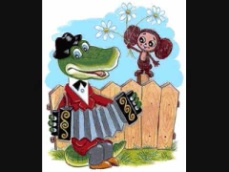    ______________________________________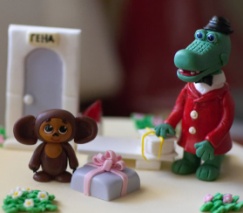 7. К какому виду песен относится эта иллюстрация:    ________________________________________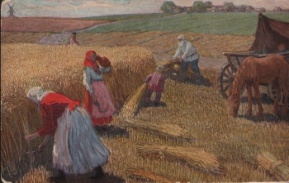 